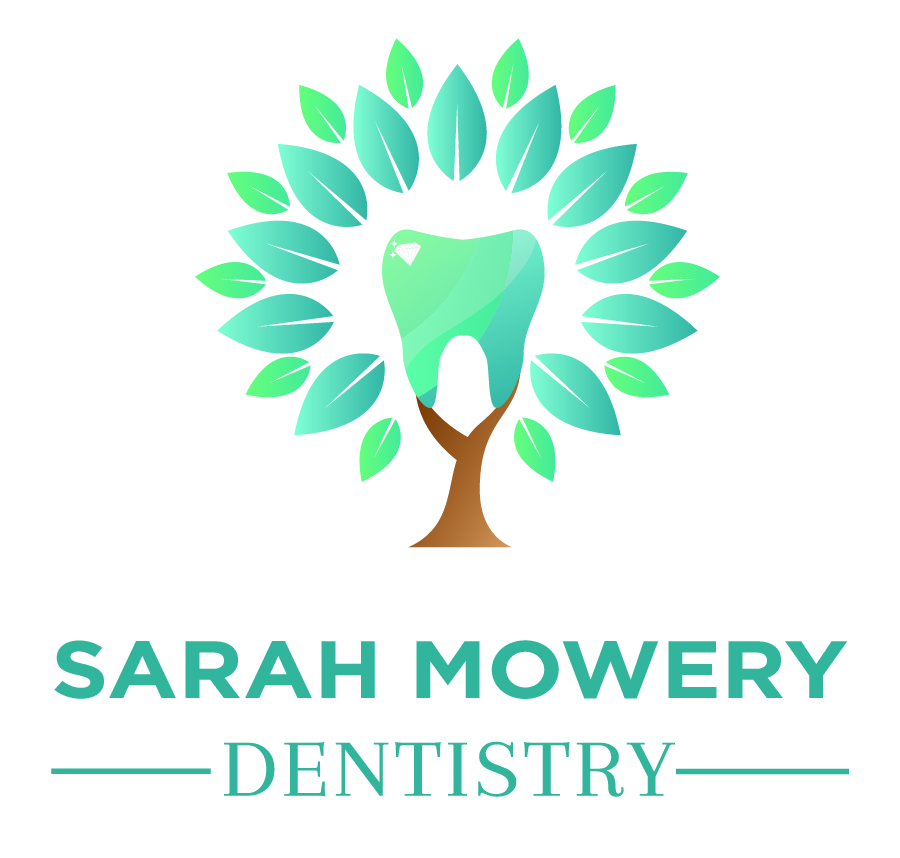 301 S. Main Street		Phone: 419.258.6511Antwerp, OH  45813		Fax: 419.715.0880mowerydds.com							           Emergency: 567.344.2252Patient Bill of Rights• Be treated with courtesy, respect, and confidentiality• Be treated without discrimination based on race, color, national origin, sex, sexual orientation,age, disability, and/or socioeconomic status.• Receive dental care in a safe and secure environment, free from abuse or harassment.• Be given complete and current information about your dental condition and treatment.• Be informed about treatment alternatives, the advantages/disadvantages of each, estimated costof each, as well as the risks of refusing treatment.• Receive an estimated cost of treatment as well as continuing explanations of your bill, asrequested.• Participate actively in decisions regarding your dental care or designate a representative whenappropriate.• Expect treatment that meets the standard of care in dentistry including the use of appropriateinfection control.• If our facility is unable to provide treatment that meets the current accepted standard ofcare in dentistry for a procedure, then referral to a specialist will be provided for thetreatment to be completed at their facility instead.• Pt is expected to treat all specialists in the same manner as they would treat someone inour facility following the patient responsibilities listed below.• Continuous and comprehensive care, but also emergency treatment as needed, keeping in mind:• Care will follow a comprehensive and appropriately sequenced treatment plan• Goals will vary depending on individual needs of each patient.• Expect emergency treatment to be available during office hours, with priority given to providing relief of pain and swelling, however,• The goal of this facility is comprehensive care, so appropriate subsequent appointmentswill need to be scheduled in regards to keeping with continuous and comprehensivecare.Patient Responsibilities• Become familiar with the Patient Bill of Rights in order to establish an even and balanceddoctor/patient relationship.• Successful relationships demand that each party recognizes and respects the needs of theother.• Be respectful of dental personnel, other patients, facility property, and any specialists involvedin your care.• Make arrangements for the care of your small children or dependent adults during your dentalappointments. • If accompanying a minor, remain in the dental office until treatment is complete unless previous arrangements have been made with Dr. Mowery.• Arrive on time for a scheduled appointment and be able to stay for the duration of theappointment, or give a 48-hour notice for a change in appointment.• Keeping in mind that a failure to keep a scheduled appointment may result in a severedrelationship between the patient and dental facility. If you must cancel an appointment,make sure you reschedule accordingly in a timely manner.• Provide accurate and complete information about your health, including medications and past or present medical problems, which can affect your dental health.• Report any changes in health status.• Provide current information regarding your dental insurance.• Follow treatment recommendations given by your dental care provider after reasonabletreatment options are presented.• Notify a provider if you do not understand information about your care or treatment.• Inform your provider if you are not satisfied with any aspect of your care.• Provide payment on the day treatment is rendered, or pay promptly all fees for treatment youhave received once insurance has paid their portion.